Schiessleiter – protokoll                      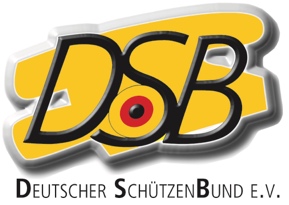 Einschießen Bitte beachten Sie:Protokollieren Sie die Start- und Endzeiten jeder Passe.Vermerken Sie die während einer Passe auftretenden Probleme, z.B. technischer Defekt eines Bogensportlers / -in, nach Rücksprache mit dem KampfrichterBei weitergehenden Fragen wenden Sie sich bitte umgehend an den Leitenden KRZwischen dem Einschießen und dem Wettkampf sollte nach Möglichkeit eine Pause von ca. 15 Minuten liegenLegen Sie die Schießleiterprotokolle unmittelbar nach Beendigung des Wettkampfes dem Leitenden Kamprichter zur Unterschrift vor.Schießleiter:Turnierart:Leitender KR:Turnierort:Datum:GruppeBeginnEndeVorkommnisse1.AB1.CD2.CD2.AB3.AB3.CD4.CD4.AB5.AB5.CD6.CD 6.ABUnterschrift Leitender KR     Unterschrift Schießleiter